Тема «Звук С  и буква С»Подготовила учитель – логопед Ермакова Т. А. Цели занятия:Коррекционно-образовательные:познакомить детей со звуком и буквой С;научить характеризовать его по акустическим и артикуляционным признакам;познакомить с понятием «предложение».Коррекционно-развивающие:упражнять детей в делении слов на слоги, предложений на слова;упражнять в звуковом анализе слов, состоящих из трех звуков;развивать общую, мелкую и артикуляционную моторику.Коррекционно-воспитательная:воспитывать у детей умение следить за правильным произношением поставленных звуков в спонтанной речи.Оборудование: зеркала, картинка для звукоподражания; предметные картинки, в названии которых присутствует звук С; буква С, дидактическое пособие «Согласный звук», фишки для выкладывания звуковой схемы, дидактическое пособие «Домик», наборы для выкладывания слоговой схемы и схемы предложения.Ход занятия1. Организационный момент.Вспомнить картинки, в названии которых звук Т находится в начале слова, в конце слова. 2. Развитие общей моторики. «Краски весны».3. Развитие мелкой моторики. «Весна».Массаж лица.Поглаживание, постукивание, спиралевидные движения, поглаживание (по общим правилам)Развитие мимических мышц.Демонстрация пиктограмм: дети стараются выразить то же состояние, которое изображено на рисунках. Развитие артикуляционной моторики.Спокойное открывание-закрывание рта.Вытянуть губы хоботком, вернуть обратно.Движение «хоботком» вправо-влево.«Вкусное варенье», а затем «Лошадка».Работа над развитием дыхания и голоса. Упражнение «Дровосек». Ноги на ширине плеч, руки вдоль туловища, поднять сцепленные руки вверх — вдох, опустить вниз — медленный выдох. Повторить три раза.Работа над голосом: спеть звуком А знакомую песенку.Объявление темы занятия.Логопед: Рассмотрите картинку. Насос выпускает воздух. Какой звук при этом слышится? (С-с-с.) С этим звуком мы сегодня познакомимся.Акустико-артикуляционный образ звука.Произнесение звука хором, а затем отдельными детьми, с наблюдением за артикуляцией в зеркале.Логопед: Какое положение занимают губы? (Они растянуты в улыбке.) А что вы можете сказать о зубах? (Зубы сближены и создают преграду для воздушной струи.) Где находится кончик языка? (Кончик языка упирается в нижние зубы.)А теперь скажите, какой звук С? (Согласный, твердый, обозначаем фишкой синего цвета.) Приложите руку к горлышку и скажите, оно вибрирует? (Нет.) Значит, звук С какой? (Глухой.) По просьбе логопеда несколько детей повторяют полную характеристику звука С.10.Связь звука и буквы.На доске буква С.Шел конь,Подковами звеня.Как буква С,Следы коня.Е. Тарлапан11. Развитие фонематического слуха.Дополнить строки словами, подходящими по рифме. Если дети затрудняются, дается три слова на выбор.От грязнули даже столПоздним вечером... (Сбежал, ушел, ускакал.)Сел в машину черный пес.У него в чернилах... (Лапа, шея, нос.)Физкультминутка. Выполнение движений по тексту стихотворения.Скачет, скачет, скачет мяч. Припустился резво вскачь.Скок, скок, скок —Приземляйся на носок.12.Закрепление звука в слогах.Звуковой анализ слогов ОС, СА. Характеристика слогов, с выкладыванием графической схемы и показом звуков на схеме.13.Закрепление звука в словах.Звуковой анализ слова осы. Логопед выкладывает на доску картинку с изображением ос, просит детей назвать нарисованный предмет.Логопед: А сейчас мы выполним совсем новое задание. На прошлых занятиях мы учились анализировать слоги и выкладывать схему, а сегодня попробуем проанализировать слово осы. Послушайте внимательно и назовите тот звук, который я тяну.Логопед утрированно произносит звуки, составляющие слово осы. Дети поочередно называют звуки, дают им характеристику и обозначают соответствующим цветом. На данном этапе целесообразно выкладывать цветную фишку после того, как будет выполнен анализ звука. Предложить выкладывать схему после анализа всего слова можно будет тогда, когда дети начнут свободно выполнять звуковой анализ слов из трех звуков.14. Закрепление звука в предложениях.Логопед: Вспомните перелетных птиц, в названии которых есть звук С. (Скворец, ласточка и т.д.)Составление предложений с этими словами, последующий анализ и выкладывание графической схемы.15.Закрепление звука в тексте.Выделение из текста слов со звуком С.Со стола стащила киска Сыр, сметану и сосиски.Что же будет есть семья?Слушай, киска, так нельзя.Н. ВладимироваИтог занятия.Логопед: С каким звуком мы сегодня познакомились? Какой это звук? О каких перелетных птицах мы говорили на занятии?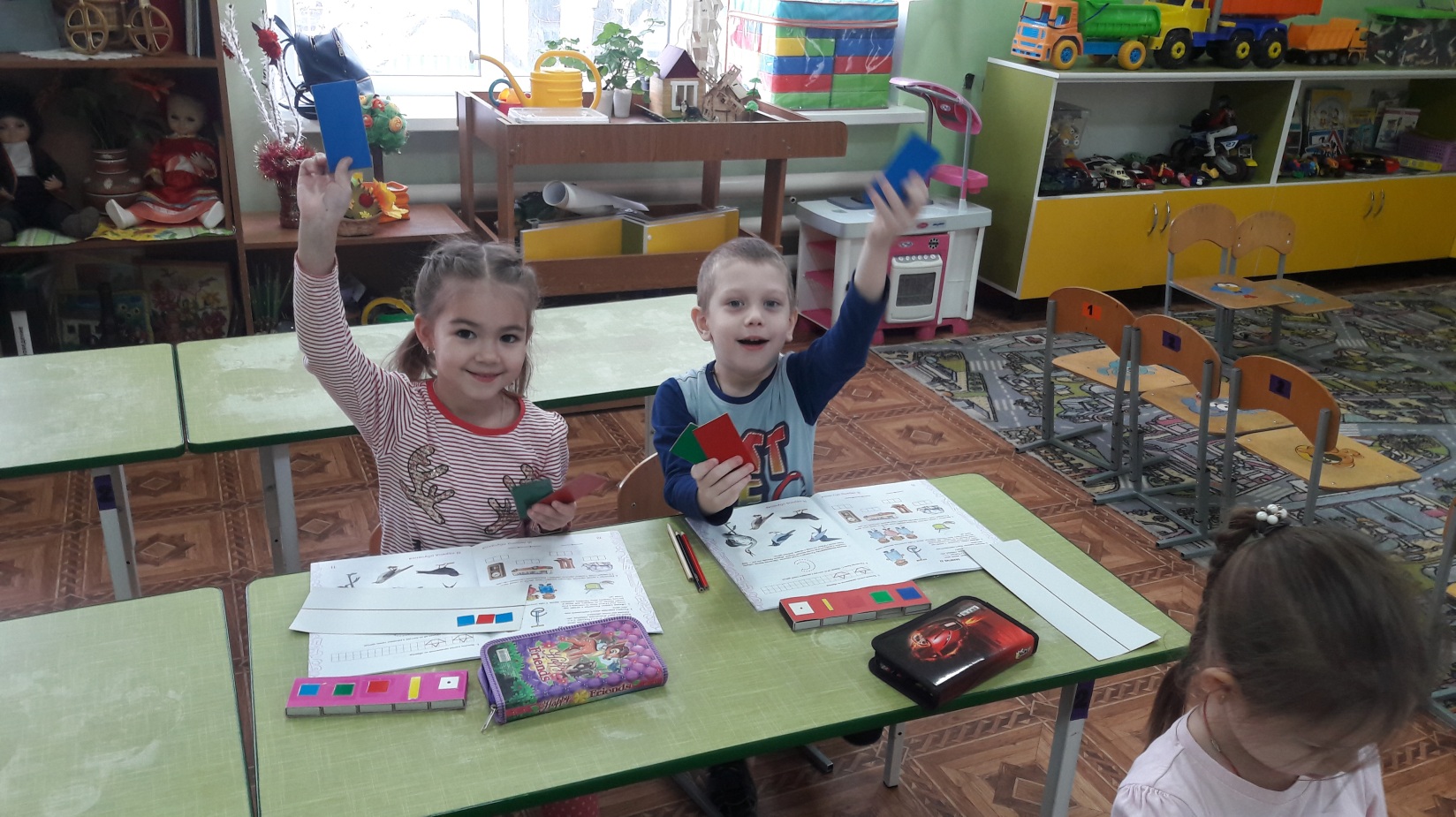 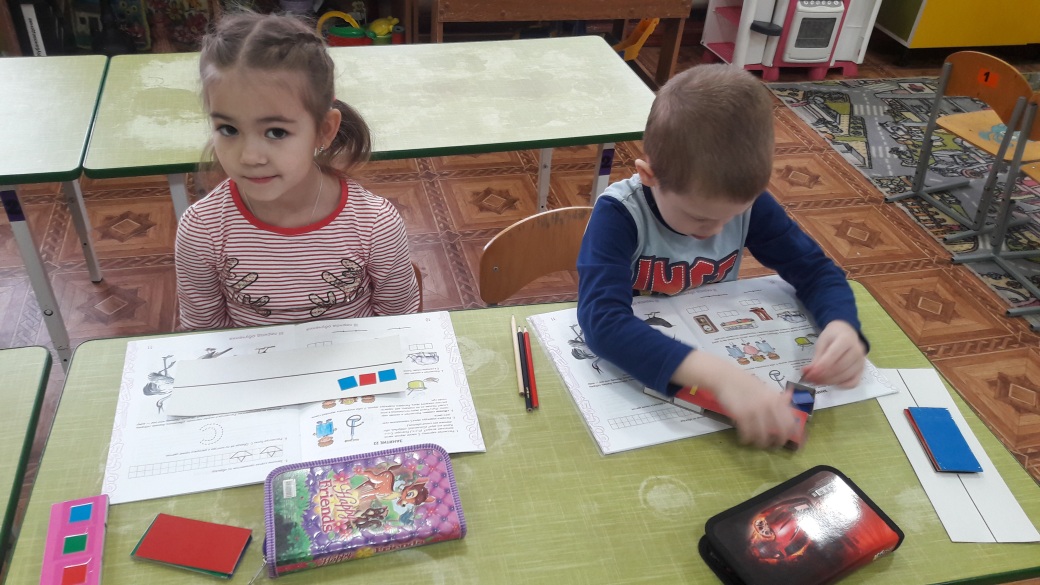 Снова нет ручьям покоя — День и ночь журчат в кустах.Бегут по кругу друг за другом.Ходит солнце золотое В чистых-чистых небесах.Спокойно идут друг за другом.Льет лучи на лес и лугПриседают — встают.И на все цветы вокруг.Б. Асаналис«Цветок» над головой.Весна пришла по снежному, По влажному ковру.Ходят пальчиками по столу.Рассыпала подснежники,Руки на столе ладонями вниз.Посеяла траву.Раздвигают — сдвигают пальцы.Теперь зовет со всех концовРуки согнуты в локтях, пальцы открыты.Гусей, стрижей и аистов, Кукушек и скворцов.Загибают по одному пальчику на каждой руке.